Как рассчитывается пени за просрочку оплаты за ЖКХ?В данной статье рассмотрим насколько законно производить начисление пени за просрочку оплаты за ЖКХ, и как производится сам расчет пени при наличии задолженности за жилищно-коммунальные услуги и капитальный ремонт.Не у всех и не всегда получается производить оплату за жилищно-коммунальные услуги в установленные законодательством сроки, вследствие чего, возникает просрочка платежа.Пени за просрочку оплаты за ЖКХ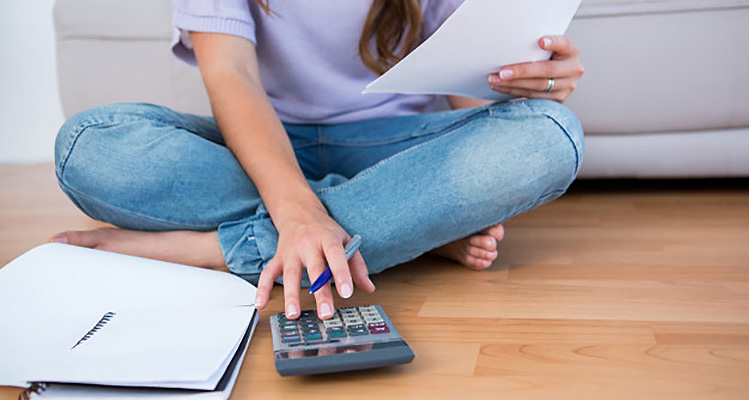 В соответствии с действующим законодательством оплата жилищно-коммунальных услуг должна производиться до 10 числа месяца, следующего за расчетным периодом, если договором управления или общим собранием членов товарищества собственников жилья или кооператива не установлен иной срок оплаты за эти услуги.Данная норма предусмотрена пунктом 1 статьи 155 Жилищного кодекса РФ (далее – ЖК РФ).При возникновении просрочки платежа за ЖКХ исполнители по конкретным услугам вправе произвести начисление пени на сумму задолженности на основании пункта 14 статьи 155 ЖК РФ. Каким образом осуществляется расчет пени за просрочку платежа за ЖКХ?Начисление пени за жилищно-коммунальные услуги осуществляется исходя из суммы задолженности, которая была не оплачена в установленный срок.Размер пени зависит от самой суммы задолженности, количества дней просрочки платежа, а также ставки рефинансирования Центрального банка Российской Федерации (ЦБ РФ) – сейчас она называется ключевая ставка ЦБ РФ.С суммой задолженности - все понятно, обычно она указывается в платежных документах, которые ежемесячно направляются исполнителем.По количеству дней просрочки платежа за жилищно-коммунальные услуги ситуация обстоит следующим образом:→ начисление пени производится, начиная с 31 (тридцать первого дня), следующего за днем наступления установленного срока оплаты.
То есть, если Вам необходимо плату за август 2019 года произвести до 10 сентября 2019 года, пени начнет начисляться только с 11 октября 2019 года. И в течение этого периода (целого месяца) есть возможность погасить задолженность без начисления пени.→ если период просрочки составит не более 90 (девяноста) календарных дней со дня наступления установленного срока оплаты, начисление пени производится в размере 1/300 ставки рефинансирования ЦБ РФ, действующей на день фактической оплаты, от не выплаченной в срок суммы за каждый день просрочки.→ если период просрочки составит более 90 (девяноста) календарных дней со дня наступления установленного срока оплаты, начисление пени производится в размере 1/130 ставки рефинансирования ЦБ РФ, действующей на день фактической оплаты, от не выплаченной в срок суммы за каждый день просрочки.Для расчета размера пени при просрочке платежа за капитальный ремонт действует иной порядок:→ начисление пени производится, начиная с 31 (тридцать первого дня), следующего за днем наступления установленного срока оплаты в размере 1/300 ставки рефинансирования ЦБ РФ, действующей на день фактической оплаты, от не выплаченной в срок суммы за каждый день просрочки. То есть значение 1/130 при начислении пени на капитальный ремонт не применяется. Расчет размера пени за просрочку ЖКХ на примерах:Пример №1 Расчет пени за просрочку оплаты за жилищно-коммунальные услуги:ИСХОДНЫЕ ДАННЫЕ ДЛЯ РАСЧЕТА:→ Плату по квитанции за август 2019 года было необходимо внести до 10 сентября 2019 года;→ Плата за жилищно-коммунальные услуги была начислена в размере 3500 рублей;→ Оплата за жилищно-коммунальные услуги была произведена 16 декабря 2019 года;→ Ключевая ставка ЦБ РФ (ставка рефинансирования) на момент оплаты задолженности за ЖКУ – 16 декабря 2019 года составила – 6,25%;1. В период с 11 сентября 2019 года по 10 октября 2019 года начисление пени не производится (в течение 30 дней).2. С 11 октября 2019 года по 9 декабря 2019 года сумма просрочки платежа составит ещё 60 дней, за которые уже производится начисление пени, а для расчета применяется 1/300 ставки рефинансирования ЦБ РФ.3500 рублей х 60 дней х 1/300 х 6,25% (ставка рефинансирования) = 43,75 руб.3. С 10 декабря 2019 года по 16 декабря 2019 года сумма просрочки платежа уже будет больше 90 дней и составит ещё 7 дней, но для расчета размера пени будет уже применяться 1/130 ставки рефинансирования ЦБ РФ.3500 рублей х 7 дней х 1/130 х 6,25%(ставка рефинансирования) = 11,78 руб.Итого размер пени за просрочку оплаты за жилищно-коммунальные услуги в период с 11 сентября 2019 года до момента фактической оплаты суммы задолженности 16 декабря 2019 года будет составлять 55,53 руб.Пример №2 Расчет пени за просрочку оплаты за капитальный ремонт:ИСХОДНЫЕ ДАННЫЕ ДЛЯ РАСЧЕТА:→ Плату по квитанции за август 2019 года было необходимо внести до 10 сентября 2019 года;→ Плата за капитальный ремонт была начислена в размере 500 рублей;→ Оплата за капитальный ремонт была произведена 20 ноября 2019 года;→ Ключевая ставка ЦБ РФ (ставка рефинансирования) на момент оплаты задолженности за капитальный ремонт – 20 ноября 2019 года составила – 6,5%;1. В период с 11 сентября 2019 года по 10 октября 2019 года начисление пени не производится (в течение 30 дней).2. С 11 октября 2019 года по 20 ноября 2019 года сумма просрочки платежа составит ещё 41 день, за которые уже производится начисление пени, а для расчета применяется 1/300 ставки рефинансирования ЦБ РФ.500 рублей х 41 дней х 1/300 х 6,5% (ставка рефинансирования) = 4,44 руб.Итого размер пени за просрочку оплаты за капитальный ремонт в период с 11 сентября 2019 года до момента фактической оплаты суммы задолженности 20 ноября 2019 года будет составлять 4,44 руб.Пример №3 Расчет пени за просрочку оплаты за жилищно-коммунальные услуги с частичной оплатой суммы задолженности:ИСХОДНЫЕ ДАННЫЕ ДЛЯ РАСЧЕТА:→ Плату по квитанции за август 2019 года было необходимо внести до 10 сентября 2019 года;→ Плата за жилищно-коммунальные услуги была начислена в размере 3500 рублей;→ 15 ноября 2019 года была произведена частичная оплата задолженности в размере 1000 рублей;→ Оплата оставшейся части задолженности за жилищно-коммунальные услуги в размере 2500 руб. была произведена 16 декабря 2019 года;→ Ключевая ставка ЦБ РФ (ставка рефинансирования) на момент полного погашения задолженности за ЖКУ – 16 декабря 2019 года составила – 6,25%;1. В период с 11 сентября 2019 года по 10 октября 2019 года начисление пени не производится (в течение 30 дней).2. С 11 октября 2019 года по 15 ноября 2019 года сумма просрочки полного платежа составит ещё 36 дней, за которые уже производится начисление пени на полную сумму задолженности – 3500 руб., а для расчета применяется 1/300 ставки рефинансирования ЦБ РФ.3500 рублей х 36 дней х 1/300 х 6,25% (ставка рефинансирования) = 26,25 руб.3. После оплаты части задолженности в размере 1000 руб., сумма, на которую будет произведено дальнейшее начисление пени, составляет 2500 руб.4. С 16.11.2019 года по 09.12.219 года сумма просрочки полного платежа составит 24 дня, размер пени все также будет рассчитываться с применением 1/300 ставки рефинансирования ЦБ РФ следующим образом:2500 рублей х 24 дня х 1/300 х 6,25% (ставка рефинансирования) = 12,50 руб.5. С 10 декабря 2019 года по 16 декабря 2019 года сумма просрочки платежа уже будет больше 90 дней и составит ещё 7 дней, но для расчета размера пени будет применяться 1/130 ставки рефинансирования ЦБ РФ.2500 рублей х 7 дней х 1/130 х 6,25% (ставка рефинансирования) = 8,41 руб.Итого размер пени за просрочку оплаты за жилищно-коммунальные услуги в период с 11 сентября 2019 года до момента фактической оплаты суммы задолженности 16 декабря 2019 года, с учетом частичной оплаты, будет составлять 47,16 руб.Рассмотрев расчеты размера пени за просрочку оплаты за ЖКХ можно отметить следующее.Законодательство совершенно четко предусматривает начисление пени за несвоевременную оплату услуг ЖКХ.Начисление пени производится отдельно за каждый расчетный период, за который не произведена оплата, то есть сохранение так называемой 30 дневной отсрочки начисления пени действует для каждого нового расчетного периода (месяца).Если произвести полную оплату в установленный срок не получается, можно оплачивать частично, и тем самым снижать сумму задолженности, на которую и начисляется пени.